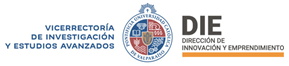 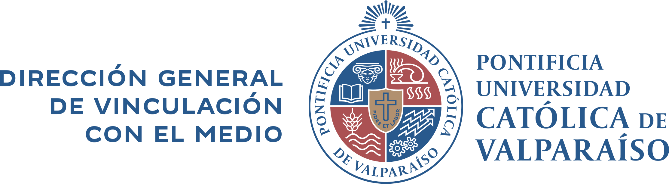 Valparaíso, agosto de 2022Respaldo a Postulación al Fondo Concursable Desafíos de Innovación Social para el Desarrollo Sostenible 2022David Contreras GuzmánDirector General de Vinculación con el MedioPontificia Universidad Católica de ValparaísoPresenteEl/La (Nombre Unidad Académica) a través de su Director/a el señor/a (Nombre del Director/a), hace explícito su respaldo y cofinanciamiento por el monto de $000.000 pesos a la postulación del Proyecto (Nombre del proyecto) liderado por el/la docente/funcionario (Nombre del Docente/funcionario que asume como Director de Proyecto), en el marco del Fondo Concursable “Desafíos de Innovación Social para el Desarrollo Sostenible 2022” perteneciente al proyecto UCV2195. Es de interés de la Unidad Académica que se lleve a cabo este proyecto por las siguientes razones (breve descripción): _____________________________________________________________________________________________________________________________________________________________________________________________________________________________________________Sin otro particular, les saluda atentamente,_______________________________Firma Director(a)/ Timbre Carrera.Nombre Apellido Director(a)Facultad/Unidad Académica/Centro/Programa